Employment Application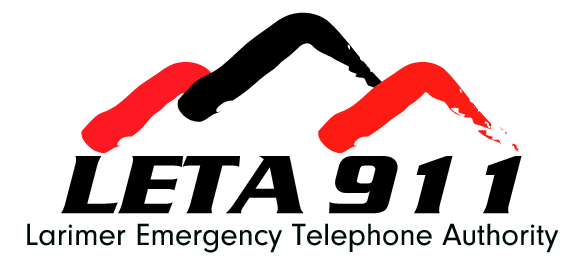 Applicant InformationEducationReferencesPlease list three professional references.Previous EmploymentMilitary ServiceDisqualifying CriteriaDriving								LegalRepeated violations within 3 years				Petty theft in the past 5 years Hit and Run 							Domestic ViolenceDriving without Insurance 					Child or elder abuse DUI in the last 3 years 						1st degree misdemeanor convictionAllowing tickets to turn into warrants 				Felony conviction. Drugs								Military Possession of a controlled substance				Dishonorable dischargeIllegal drug use in the last 1 year					Disciplinary actions Financial 							EducationAccounts currently in collections 				Suspension or expulsion from schoolRepossessions within 3 years 					Violent behavior Late or outstanding child support 				Falsifying records Disclaimer and SignatureI certify that my answers are true and complete to the best of my knowledge. I certify that I do not have any disqualifying criteria in my background and that I am able to proceed with the hiring process.If this application leads to employment, I understand that false or misleading information in my application or interview may result in my release.Full Name:Date:LastFirstM.I.Address:Street AddressApartment/Unit #CityStateZIP CodePhone:EmailDate Available:Social Security No.:  N/ADesired Salary:$Position Applied for:Are you a citizen of the ?YESNOIf no, are you authorized to work in the U.S.?YESNOHave you ever worked for this company?YESNOIf yes, when?Have you ever been convicted of a felony?YESNOIf yes, explain:High School:Address:From:To:Did you graduate?YESNODiploma:College:Address:From:To:Did you graduate?YESNODegree:Other:Address:From:To:Did you graduate?YESNODegree:Full Name:Relationship:Company:Phone:Address:Full Name:Relationship:Company:Phone:Address:Full Name:Relationship:Company:Phone:Address:Company:Phone:Address:Supervisor:Job Title:Starting Salary:$Ending Salary:$Responsibilities:From:To:Reason for Leaving:May we contact your previous supervisor for a reference?YESNOCompany:Phone:Address:Supervisor:Job Title:Starting Salary:$Ending Salary:$Responsibilities:From:To:Reason for Leaving:May we contact your previous supervisor for a reference?YESNOCompany:Phone:Address:Supervisor:Job Title:Starting Salary:$Ending Salary:$Responsibilities:From:To:Reason for Leaving:May we contact your previous supervisor for a reference?YESNOBranch:From:To:Rank at Discharge:Type of Discharge:If other than honorable, explain:Signature:Date: